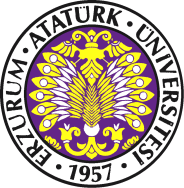 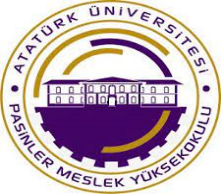 ÜniversiteÜniversiteAtatürk ÜniversitesiAtatürk ÜniversitesiBirimBirimPasinler Meslek YüksekokuluPasinler Meslek YüksekokuluGöreviGöreviÖzel Kalem (Müdür Sekreteri)Özel Kalem (Müdür Sekreteri)Üst YöneticiÜst YöneticiMüdür, Müdür Yardımcısı, Yüksekokul SekreteriMüdür, Müdür Yardımcısı, Yüksekokul SekreteriAstları Astları TEMEL GÖREV VE SORUMLULUKLARTEMEL GÖREV VE SORUMLULUKLARTEMEL GÖREV VE SORUMLULUKLARTEMEL GÖREV VE SORUMLULUKLARÜBYS sisteminde birimiyle ilgili yazışma ve belgeleri takip etmek ve sonuçlandırmak,Müdür, Müdür Yardımcıları ve Yüksekokul Sekreterinin görüşme ve kabullerine ait hizmetleri yürütmek,Müdür, Müdür Yardımcıları ve Yüksekokul Sekreterinin kurum içi ve kurum dışı randevu isteklerini düzenlemek,Müdürlük Makamına ait özel yazışmaları yapmak,Müdür, Müdür Yardımcıları ve Yüksekokul Sekreteri olmadığı zaman gelen ziyaretçileri not ederek iletmek,Dinî ve Millî bayramlarda Müdürün tebrik mesajlarını hazırlamak ve dağıtımını sağlamak,Protokol ve telefon listelerini takip ederek güncel kalmasını sağlamak,Yüksekokulun tüm birimlerinin ve kişilerin faks iletilerinin gönderimi ve gelen iletilerin yerine ulaştırma işlemlerini yapmak,Tüm davetiye ve duyuru işlerini yapmak,Yüksekokul kurullarında (Yönetim Kurulu, Yüksekokul   Kurulu ve Akademik Genel Kurulu) alınan kararları karar defterine yazmak ve imzalattırmak,Müdürlüğe ya da kişilere ait her türlü bilgi ve belgeyi korumak, ilgisiz kişilerin eline geçmesini önlemek, Müdürün veya Yüksekokulun Sekreterinin onayı olmadan kişilere bilgi ve belge vermemek.Müdürlüğün görev alanı ile ilgili vereceği diğer işleri yapmak,Yukarıda yazılı olan bütün bu görevleri kanunlara ve yönetmeliklere uygun olarak yerine getirirken, Yüksekokul Sekreterine karşı sorumludur.ÜBYS sisteminde birimiyle ilgili yazışma ve belgeleri takip etmek ve sonuçlandırmak,Müdür, Müdür Yardımcıları ve Yüksekokul Sekreterinin görüşme ve kabullerine ait hizmetleri yürütmek,Müdür, Müdür Yardımcıları ve Yüksekokul Sekreterinin kurum içi ve kurum dışı randevu isteklerini düzenlemek,Müdürlük Makamına ait özel yazışmaları yapmak,Müdür, Müdür Yardımcıları ve Yüksekokul Sekreteri olmadığı zaman gelen ziyaretçileri not ederek iletmek,Dinî ve Millî bayramlarda Müdürün tebrik mesajlarını hazırlamak ve dağıtımını sağlamak,Protokol ve telefon listelerini takip ederek güncel kalmasını sağlamak,Yüksekokulun tüm birimlerinin ve kişilerin faks iletilerinin gönderimi ve gelen iletilerin yerine ulaştırma işlemlerini yapmak,Tüm davetiye ve duyuru işlerini yapmak,Yüksekokul kurullarında (Yönetim Kurulu, Yüksekokul   Kurulu ve Akademik Genel Kurulu) alınan kararları karar defterine yazmak ve imzalattırmak,Müdürlüğe ya da kişilere ait her türlü bilgi ve belgeyi korumak, ilgisiz kişilerin eline geçmesini önlemek, Müdürün veya Yüksekokulun Sekreterinin onayı olmadan kişilere bilgi ve belge vermemek.Müdürlüğün görev alanı ile ilgili vereceği diğer işleri yapmak,Yukarıda yazılı olan bütün bu görevleri kanunlara ve yönetmeliklere uygun olarak yerine getirirken, Yüksekokul Sekreterine karşı sorumludur.ÜBYS sisteminde birimiyle ilgili yazışma ve belgeleri takip etmek ve sonuçlandırmak,Müdür, Müdür Yardımcıları ve Yüksekokul Sekreterinin görüşme ve kabullerine ait hizmetleri yürütmek,Müdür, Müdür Yardımcıları ve Yüksekokul Sekreterinin kurum içi ve kurum dışı randevu isteklerini düzenlemek,Müdürlük Makamına ait özel yazışmaları yapmak,Müdür, Müdür Yardımcıları ve Yüksekokul Sekreteri olmadığı zaman gelen ziyaretçileri not ederek iletmek,Dinî ve Millî bayramlarda Müdürün tebrik mesajlarını hazırlamak ve dağıtımını sağlamak,Protokol ve telefon listelerini takip ederek güncel kalmasını sağlamak,Yüksekokulun tüm birimlerinin ve kişilerin faks iletilerinin gönderimi ve gelen iletilerin yerine ulaştırma işlemlerini yapmak,Tüm davetiye ve duyuru işlerini yapmak,Yüksekokul kurullarında (Yönetim Kurulu, Yüksekokul   Kurulu ve Akademik Genel Kurulu) alınan kararları karar defterine yazmak ve imzalattırmak,Müdürlüğe ya da kişilere ait her türlü bilgi ve belgeyi korumak, ilgisiz kişilerin eline geçmesini önlemek, Müdürün veya Yüksekokulun Sekreterinin onayı olmadan kişilere bilgi ve belge vermemek.Müdürlüğün görev alanı ile ilgili vereceği diğer işleri yapmak,Yukarıda yazılı olan bütün bu görevleri kanunlara ve yönetmeliklere uygun olarak yerine getirirken, Yüksekokul Sekreterine karşı sorumludur.ÜBYS sisteminde birimiyle ilgili yazışma ve belgeleri takip etmek ve sonuçlandırmak,Müdür, Müdür Yardımcıları ve Yüksekokul Sekreterinin görüşme ve kabullerine ait hizmetleri yürütmek,Müdür, Müdür Yardımcıları ve Yüksekokul Sekreterinin kurum içi ve kurum dışı randevu isteklerini düzenlemek,Müdürlük Makamına ait özel yazışmaları yapmak,Müdür, Müdür Yardımcıları ve Yüksekokul Sekreteri olmadığı zaman gelen ziyaretçileri not ederek iletmek,Dinî ve Millî bayramlarda Müdürün tebrik mesajlarını hazırlamak ve dağıtımını sağlamak,Protokol ve telefon listelerini takip ederek güncel kalmasını sağlamak,Yüksekokulun tüm birimlerinin ve kişilerin faks iletilerinin gönderimi ve gelen iletilerin yerine ulaştırma işlemlerini yapmak,Tüm davetiye ve duyuru işlerini yapmak,Yüksekokul kurullarında (Yönetim Kurulu, Yüksekokul   Kurulu ve Akademik Genel Kurulu) alınan kararları karar defterine yazmak ve imzalattırmak,Müdürlüğe ya da kişilere ait her türlü bilgi ve belgeyi korumak, ilgisiz kişilerin eline geçmesini önlemek, Müdürün veya Yüksekokulun Sekreterinin onayı olmadan kişilere bilgi ve belge vermemek.Müdürlüğün görev alanı ile ilgili vereceği diğer işleri yapmak,Yukarıda yazılı olan bütün bu görevleri kanunlara ve yönetmeliklere uygun olarak yerine getirirken, Yüksekokul Sekreterine karşı sorumludur.                                                                                   Dr. Öğr. Üyesi İsmail YILDIZ                                                                      Yüksekokul Müdürü                                                                                   Dr. Öğr. Üyesi İsmail YILDIZ                                                                      Yüksekokul Müdürü                                                                                   Dr. Öğr. Üyesi İsmail YILDIZ                                                                      Yüksekokul Müdürü                                                                                   Dr. Öğr. Üyesi İsmail YILDIZ                                                                      Yüksekokul Müdürü